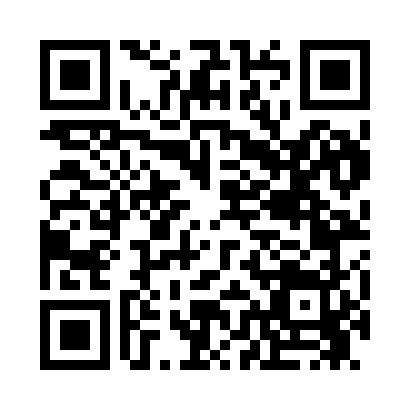 Prayer times for Tarkio City, Iowa, USAMon 1 Jul 2024 - Wed 31 Jul 2024High Latitude Method: Angle Based RulePrayer Calculation Method: Islamic Society of North AmericaAsar Calculation Method: ShafiPrayer times provided by https://www.salahtimes.comDateDayFajrSunriseDhuhrAsrMaghribIsha1Mon4:155:541:255:258:5610:352Tue4:155:541:255:258:5610:343Wed4:165:551:255:258:5510:344Thu4:175:551:255:258:5510:335Fri4:185:561:265:258:5510:336Sat4:195:571:265:258:5510:327Sun4:205:571:265:258:5410:328Mon4:205:581:265:258:5410:319Tue4:215:581:265:258:5410:3010Wed4:225:591:265:258:5310:3011Thu4:236:001:265:258:5310:2912Fri4:246:011:275:258:5210:2813Sat4:266:011:275:258:5210:2714Sun4:276:021:275:258:5110:2615Mon4:286:031:275:258:5010:2516Tue4:296:041:275:258:5010:2417Wed4:306:051:275:258:4910:2318Thu4:316:051:275:258:4810:2219Fri4:326:061:275:258:4810:2120Sat4:346:071:275:258:4710:2021Sun4:356:081:275:258:4610:1922Mon4:366:091:275:248:4510:1823Tue4:376:101:275:248:4410:1724Wed4:396:111:275:248:4410:1525Thu4:406:121:275:248:4310:1426Fri4:416:121:275:238:4210:1327Sat4:436:131:275:238:4110:1128Sun4:446:141:275:238:4010:1029Mon4:456:151:275:238:3910:0930Tue4:476:161:275:228:3810:0731Wed4:486:171:275:228:3710:06